Skol SM 2021 skytteResultatlista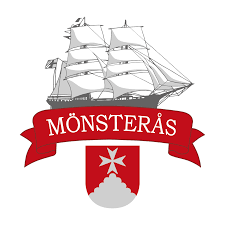 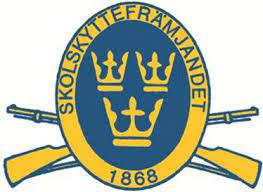 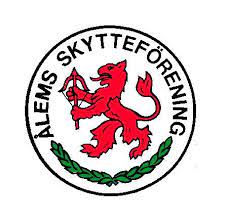 Högstadium Korthåll liggandeKorthåll liggande, efter finalGymnasium korthåll liggandeKorthåll liggande, efter finalHögstadium 6.5 liggande6.5 liggande, efter finalGymnasium 6.5 liggande6.5 liggande, efter finalKorthåll FältResultat Högstadium1 Amanda Persson	Focusskolan Nyköping		6  5  4  3  6  6	30/9             2 Liam Bernhardsson	Lindsdalsskolan		5  3  6  4  6  5	29/123 Elis Enström		Valla-Ekeby Sala		0  6  6  6  6  3	27/164 Joel Johansson	Ankarskolan			4  0  6  5  5  6	26/125 Amanda Sandmark	Rönnowskolan		6  4  0  5  6  4	25/126 Edwin Frant		Bäckagårdsskolan/impius		0  0  6  0  6  2	14/8Resultat Gymnasium 1 Albin Sandmark	Wendesgymnasiet		6  6  6  5  6  6 35/182 Rasmus Jagerstål	Vipeholmsskolan Lund		5  4  6  6  6  6 33/23 Josefin Höggärde	Academy of Music and Buisiness	4  5  6  6  6  0	27/154 Adam Biskop	Lars Kaggskolan Kalmar		6  3  6  0  6  0	21/65 Mathilda Pettersson 	Naturbruksskolan Svenljunga		5  2  6  0  6  0	19/12Lagtävling:1 Josefine Höggärde 	Björke			27	46  Mathilda Pettersson	Björke			19AvståndStation 1 Tunna k 82mStation 2 L3 100mStation 3 S5H 43mStation 4 T10 85mStation 5 B9 52mStation T7 75m1Louise BekkerFärjestadens högstadiumKL 1548 49 49 49195(8*)2Robin EkmanVinsta grundskola västra KL 1548 49 48 49194(9*)3Lisa NyströmBjörkebyskolanKL 1549 48 49 47193(10*)4Liam BernhardssonLindsdalsskolanKL 1547 48 48 49192(5*)4Alexander DevellNyköpings högstadiumKL 1548 48 48 48192(6*)4Theo PerssonKrungårdsskolan BlomstermålaKL 1548 49 47 48192(6*)7Erik TorbjörnssonAlphaskolan VästervikKL 1549 49 47 46191(2*)8eoSamuel HedinTorskolanKL 1547 46 49 48190(5*)9eoHampus HelmuthTorsås högstadieskolaKL 1548 49 47 46190(8*)10eoAlva MalmqvistSödervångsskolan VellingeKL 1547 46 47 49189(5*)11eoJesper FagerNyköpings enskilda grundskolaKL 1547 48 47 47189(3*)12eoEdwin FrantBäckagårdsskolan/ImpiusKL 1548 47 48 46189(5*)13Mira SvenssonKärlekens skola KL 1544 49 48 47188(6*)14eoJoel JohanssonAnkarskolanKL 1546 47 46 48187(8*)15eoAdam VibergNyköpings enskilda grundskolaKL 1545 48 47 47187(7*)16eoElin HöggärdeSollebrunns skolaKL 1547 47 48 45187(4*)17Alexsander BorndalenPalmbladKL 1546 46 48 46186(5*)18Elis EnströmValla-Ekeby SalaKL 1545 45 48 47185(2*)19Fritjof EdinTeleborg Centrum KL 1543 48 46 47184(2*)20Amanda SandmarkRönnowskolanKL 1545 45 45 47182(4*)20Robin AbrahamssonValla-Ekeby SalaKL 1543 45 48 46182(1*)1Louise BekkerFärjestadens högstadiumKL 15195(8*) 49 49293(15*)2eoLisa NyströmBjörkebyskolanKL 15193(10*) 48 47288(13*)3eoRobin EkmanVinsta grundskola västra KL 15194(9*) 49 45288(12*)4Samuel HedinTorskolanKL 15190(5*) 50 47287(12*)5Alva MalmqvistSödervångsskolan VellingeKL 15189(5*) 48 49286(8*)6Theo PerssonKrungårdsskolan BlomstermålaKL 15192(6*) 47 46285(9*)7Erik TorbjörnssonAlphaskolan VästervikKL 15191(2*) 46 47284(6*)8Alexander DevellNyköpings högstadiumKL 15192(6*) 46 45283(7*)9Liam BernhardssonLindsdalsskolanKL 15192(5*) 46 44282(7*)10eoElin HöggärdeSollebrunns skolaKL 15187(4*) 47 47281(7*)11eoEdwin FrantBäckagårdsskolan/ImpiusKL 15189(5*) 47 45281(8*)12eoJoel JohanssonAnkarskolanKL 15187(8*) 46 47280(10*)13eoMira SvenssonKärlekens skola KL 15188(6*) 47 45280(7*)14Jesper FagerNyköpings enskilda grundskolaKL 15189(3*) 43 47279(4*)15Hampus HelmuthTorsås högstadieskolaKL 15190(8*) 47 35272(9*)16Adam VibergNyköpings enskilda grundskolaKL 15187(7*) 0 0187(7*)1Wilma SvenssonKatedralskolan KL 1748 48 49 48193(5*)2Frida BörjessonAleholm SävsjöKL 1749 47 48 47191(4*)3Albin BillingLBS Kreativa Gymnasium Lund KL 1749 47 46 47189(8*)4eoRasmus JagerstålVipeholmsskolan LundKL 1747 44 49 48188(7*)5eoLucas RosencrantzSannarpsskolanKL 1746 48 47 47188(4*)6eoAnton LindÄlvstranden BildningscentrumKL 1748 46 47 47188(8*)7eoSanna Svärd-PaulssonKatedralskolan KL 1746 45 48 47186(6*)8eoAlbin SandmarkWendesgymnasietKL 1746 45 49 46186(5*)9eoMathilda PetterssonNaturbruksskolan SvenljungaKL 1747 47 47 45186(4*)10Filippa Lindholm-JärnvingDe La Garde gymnasietKL 1747 46 45 47185(4*)11Adam BiskopLars Kaggskolan KalmarKL 1745 47 47 45184(1*)12Gustav LindhagenMönsterås gymnasiumKL 1746 45 44 47182(4*)13Saga BackeniusCalmare internationella skola KL 1743 47 46 44180(5*)14Josefin HöggärdeAcademy of Music and BuisinessKL 1744 42 46 46178(3*)1Wilma SvenssonKatedralskolan KL 17193(5*) 48 472882Frida BörjessonAleholm SävsjöKL 17191(4*) 48 472863eoAnton LindÄlvstranden BildningscentrumKL 17188(8*) 47 482834eoAlbin BillingLBS Kreativa Gymnasium Lund KL 17189(8*) 47 472835Albin SandmarkWendesgymnasietKL 17186(5*) 49 472826Rasmus JagerstålVipeholmsskolan LundKL 17188(7*) 46 472817Sanna Svärd-PaulssonKatedralskolan KL 17186(6*) 48 452797Lucas RosencrantzSannarpsskolanKL 17188(4*) 45 462799Adam BiskopLars Kaggskolan KalmarKL 17184(1*) 46 4827810Filippa Lindholm-JärnvingDe La Garde gymnasietKL 17185(4*) 44 4627510Mathilda PetterssonNaturbruksskolan SvenljungaKL 17186(4*) 45 4427512Josefin HöggärdeAcademy of Music and BuisinessKL 17178(3*) 43 4626713Saga BackeniusCalmare internationella skola KL 17180(5*) 47 3426114Gustav LindhagenMönsterås gymnasiumKL 17182(4*) 0 0182LagtävlingGymnasium1Ingelstad SKFSannaSvärd Paulsson186WilmaSvensson1933792Ålems SKFFridaBörjesson191Adam Biskop1843753Björke SKFMathildaPettersson186JosefineHöggärde178364Högstadie1Nyköpings SKGAlexanderDevell192JesperFager1893811Elis EnströmValla-Ekeby SalaL 1548 49 48 481932Liam BernhardssonLindsdalsskolanL 1548 45 46 461853Robin AbrahamssonValla-Ekeby SalaL 1547 46 48 421834Robin EkmanVinsta grundskola västra L 1548 42 46 451814Erik TorbjörnssonAlphaskolan VästervikL 1545 46 47 431816Louise BekkerFärjestadens högstadiumL 1543 45 47 421777Edwin FrantBäckagårdsskolan/ImpiusL 1548 40 45 431768Emma LindénWithalaskolan VetlandaL 1544 39 43 461729William HjortzbergAspenskolan TierpL 1539 34 44 401571Elis EnströmValla-Ekeby SalaL 15193(8*) 47 49289(10*)2Liam BernhardssonLindsdalsskolanL 15185(3*) 46 48279(6*)3Robin AbrahamssonValla-Ekeby SalaL 15183(3*) 46 44273(3*)4Erik TorbjörnssonAlphaskolan VästervikL 15181(2*) 47 44272(4*)5Edwin FrantBäckagårdsskolan/ImpiusL 15176(3*) 48 46270(5*)6Louise BekkerFärjestadens högstadiumL 15177(2*) 44 43264(3*)7Robin EkmanVinsta grundskola västra L 15181(0*) 42 38261(1*)8Emma LindénWithalaskolan VetlandaL 15172(2*) 42 42256(3*)9William HjortzbergAspenskolan TierpL 15157(0*) 42 37236(0*)1Albin SandmarkWendesgymnasietL 1747 48 49 48192(5*)2Sofie HjortzbergBruksgymnasiet GimoL 1748 48 45 48189(4*)3Filippa Lindholm-JärnvingDe La Garde gymnasietL 1744 49 46 47186(2*)4Rasmus JagerstålVipeholmsskolan LundL 1746 43 48 47184(3*)5Adam BiskopLars Kaggskolan KalmarL 1743 43 46 44176(1*)6Rasmus EdvardssonBergstrands utbildningarL 1731 34 43 42150(3*)1Albin SandmarkWendesgymnasietL 17192(5*) 46 462842Filippa Lindholm-JärnvingDe La Garde gymnasietL 17186(2*) 47 452783Rasmus JagerstålVipeholmsskolan LundL 17184(3*) 43 442714Adam BiskopLars Kaggskolan KalmarL 17176(1*) 40 442605Rasmus EdvardssonBergstrands utbildningarL 17150(3*) 44 422366Sofie HjortzbergBruksgymnasiet GimoL 17189(4*) 36 0225